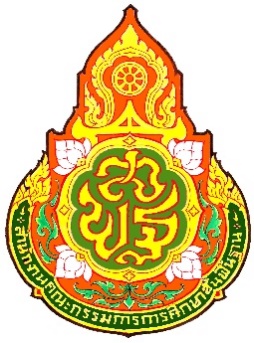 ใบสมัครสอบแข่งขันเพื่อบรรจุและแต่งตั้งบุคคลเข้ารับราชการเป็นข้าราชการครูและบุคลากรทางการศึกษาตำแหน่งครูผู้ช่วย สังกัดสำนักงานคณะกรรมการการศึกษาขั้นพื้นฐาน ปี พ.ศ. 2563สำนักงานศึกษาธิการจังหวัด..........................................................    เลขประจำตัวสอบ  สมัครสอบกลุ่มวิชา หรือทาง หรือสาขาวิชาเอก..........................................................................................รหัสกลุ่มวิชา..............                เรียน  ประธานกรรมการศึกษาธิการจังหวัด..........................................................          ด้วยข้าพเจ้าประสงค์จะสมัครสอบแข่งขันเพื่อบรรจุและแต่งตั้งบุคคลเข้ารับราชการเป็นข้าราชการครู
และบุคลากรทางการศึกษา ตำแหน่งครูผู้ช่วย ปี พ.ศ. 2563 วุฒิปริญญาตรี   4 ปี   4 ปี และประกาศนียบัตรบัณฑิตที่มีหลักสูตรการศึกษาไม่น้อยกว่า 1 ปี   5 ปี   6 ปี จึงขอเสนอรายละเอียดพร้อมหลักฐานเกี่ยวกับตัวข้าพเจ้า
เพื่อประกอบการพิจารณา ดังต่อไปนี้ชื่อ – สกุล (นาย/นาง/นางสาว)..................................................................สัญชาติ..............เชื้อชาติ.............เกิดวันที่............เดือน...............................พ.ศ. ...............อายุ...........ปี............เดือน (นับถึงวันรับสมัครวันสุดท้าย)2.1 บัตรประจำตัวประชาชนเลขที่วันออกบัตร................................................... วันบัตรหมดอายุ....................................................2.2 บัตรประจำตัวเจ้าหน้าที่ของรัฐ (ถ้ามี)........................................เลขที่.....................สังกัด.......................
วันออกบัตร................................................... วันบัตรหมดอายุ....................................................3.   ประเภทความพิการ (กรณีผู้สมัครเป็นผู้พิการ)	  พิการทางการมองเห็น			  พิการทางการได้ยิน	  พิการทางการเคลื่อนไหวหรือทางร่างกาย	  พิการทางจิตใจ หรือพฤติกรรม	    พิการทางการเรียนรู้			  พิการทางสติปัญญา	  พิการทางออทิสติก4.   วุฒิการศึกษาที่ใช้ในการสมัครระดับปริญญาตรี (ระบุตัวย่อ)....................สาขาวิชาเอก..................................      สถาบันการศึกษา..............................................................................จังหวัด...........................................
สำเร็จการศึกษา เมื่อวันที่............เดือน........................................พ.ศ. ................ได้คะแนนเฉลี่ยสะสม......................
วุฒิการศึกษาสูงสุดที่ได้รับ............................................................................................................................................ - 2 -5.   อาชีพปัจจุบัน    ลูกจ้างในหน่วยงานภาครัฐ/เอกชน       ข้าราชการครูและบุคลากรทางการศึกษา      ข้าราชการประเภทอื่น  	            พนักงานส่วนท้องถิ่น    อื่น ๆ ……………………………………..………………. สถานที่ทำงาน/ปฏิบัติงาน.......................................................................................................................................... อำเภอ/เขต.......................................จังหวัด..............................................โทร........................................................... 	6.   สถานที่ติดต่อได้ทางไปรษณีย์ บ้านเลขที่....................หมู่ที่.............ตรอก/ซอย.......................................ถนน......................................................ตำบล/แขวง...................................อำเภอ/เขต...............................................จังหวัด................................รหัสไปรษณีย์...................โทรศัพท์............................โทรศัพท์มือถือ.................................7.   หลักฐานประกอบการสมัครโดยผู้สมัครต้องลงชื่อรับรองสำเนาถูกต้อง แนบพร้อมกับใบสมัคร รวม...........แผ่น7.1 หลักฐานการสมัคร จำนวน.............แผ่น ประกอบด้วย  สำเนาปริญญาบัตรหรือหนังสือรับรองคุณวุฒิ   	  สำเนาใบระเบียนผลการเรียน (Transcript)                        สำเนาทะเบียนบ้าน		                 	  สำเนาบัตรประจำตัวประชาชน                           สำเนาบัตรประจำตัวเจ้าหน้าที่ของรัฐ	   	  สำเนาทะเบียนสมรส/ใบสำคัญการสมรส (ถ้ามี)           สำเนาใบสำคัญเปลี่ยนชื่อ – สกุล (ถ้ามี)          	  ใบรับรองแพทย์ (ออกโดยสถานพยาบาลของรัฐ)  หนังสืออนุญาตให้สมัครสอบ (กรณีข้าราชการ/พนักงานส่วนท้องถิ่นสมัครสอบ)   สำเนาบัตรประจำตัวคนพิการ (ถ้ามี)   อื่น ๆ ถ้ามี  (ระบุ)…………………………………………………………………………….……….7.2 กรณีมีใบอนุญาตประกอบวิชาชีพครูหรือหลักฐานที่ใช้แสดงในการประกอบวิชาชีพครู
ที่คุรุสภาออกให้เพื่อปฏิบัติหน้าที่สอน  7.2.1 ใบอนุญาตประกอบวิชาชีพครู   ใบอนุญาตประกอบวิชาชีพครู/สำเนาใบอนุญาตประกอบวิชาชีพอิเล็กทรอนิกส์เลขที่..................................................................... ออกให้ ณ วันที่.............เดือน..............................พ.ศ. ..................ใช้ได้จนถึงวันที่.............เดือน..............................พ.ศ. ..................		 7.2.2 หลักฐานอื่น หลักฐานที่ใช้แสดงในการประกอบวิชาชีพครูตามที่คุรุสภาออกให้เพื่อปฏิบัติหน้าที่สอน           ใบอนุญาตปฏิบัติการสอน เลขที่...................................................................................ให้ไว้ ณ วันที่.........เดือน........................พ.ศ. ................ ใช้ได้จนถึงวันที่.........เดือน.........................พ.ศ. ..................           หนังสือรับรองสิทธิ ให้ไว้ ณ วันที่.........เดือน.........................พ.ศ. .................. ครบ 60 วัน นับตั้งแต่วันออก วันที่.........เดือน.........................พ.ศ. ..................        เอกสารแสดงข้อมูลผู้ประกอบวิชาชีพทางการศึกษา ที่พิมพ์ออกจากระบบสารสนเทศของคุรุสภา ที่มีข้อมูล ชื่อ-ชื่อสกุล เลขที่ใบอนุญาต วันออก และวันหมดอายุที่เป็นปัจจุบัน          หนังสือรับรองของคุรุสภา ที่แจ้งว่าได้ตรวจสอบคุณสมบัติเรียบร้อยแล้ว อยู่ระหว่างดำเนินการเสนอคณะกรรมการมาตรฐานวิชาชีพ เพื่อพิจารณาอนุมัติ- 3 -	      7.3 ระดับการศึกษา..........................ระดับชั้นที่ประสงค์จะสอบสาธิตการปฏิบัติการสอน............................7.4 กรณีผู้สมัครที่มีคุณวุฒิในประเภทวิชาหรือสาขาวิชาขาดแคลน ฯ และไม่มีใบอนุญาตประกอบวิชาชีพครูหรือหลักฐานที่ใช้แสดงในการประกอบวิชาชีพครูที่คุรุสภาออกให้เพื่อปฏิบัติหน้าที่สอน ให้ยื่นแบบขออนุญาตให้ประกอบวิชาชีพครูโดยไม่มีใบอนุญาตประกอบวิชาชีพครู ตามแบบ 1 (คส.09.10) พร้อมใบสมัคร  แบบขออนุญาตให้ประกอบวิชาชีพครูโดยไม่มีใบอนุญาตประกอบวิชาชีพครู ตามแบบ 1 (คส.09.10) พร้อมทั้งเอกสารหลักฐานประกอบคำขอ จำนวน...........แผ่น(หากข้าพเจ้ายื่นหลักฐานต่าง ๆ ไม่ถูกต้อง หรือไม่ครบถ้วนตามที่กำหนดไว้ในประกาศรับสมัคร ให้ถือว่าข้าพเจ้า
ไม่มีสิทธิสอบแข่งขันครั้งนี้)		ข้าพเจ้าขอรับรองว่า ข้าพเจ้าเป็นผู้มีคุณสมบัติทั่วไปตามมาตรา 30 แห่งพระราชบัญญัติระเบียบข้าราชการครูและบุคลากรทางการศึกษา พ.ศ. 2547 และที่แก้ไขเพิ่มเติม และมีคุณสมบัติอื่นครบถ้วนตามประกาศรับสมัคร ข้อความดังกล่าวข้างต้นนี้เป็นความจริงทุกประการ หากไม่เป็นความจริง ให้ถือว่าข้าพเจ้าไม่มีสิทธิสอบแข่งขันครั้งนี้ และจะไม่เรียกร้องสิทธิใด ๆ ในภายหลังทั้งสิ้น 					       (ลงชื่อ)........................................................................ผู้สมัครสอบ					              (........................................................................)        วันที่............เดือน..............................พ.ศ. ............... หมายเหตุ  กศจ. หรือ อ.ก.ค.ศ. สำนักบริหารงานการศึกษาพิเศษ อาจพิจารณาปรับเปลี่ยนเพิ่มเติมได้
              ตามความจำเป็นและเหมาะสมเฉพาะเจ้าหน้าที่เฉพาะเจ้าหน้าที่เฉพาะเจ้าหน้าที่ได้ตรวจสอบเอกสารหลักฐานการรับสมัครสอบฉบับจริงพร้อมฉบับถ่ายสำเนาแล้วปรากฏว่า (   ) หลักฐานถูกต้องครบถ้วน   (   ) ไม่ถูกต้องเนื่องจาก.................................................................................................……………………………………………….(....................................................).........../......................../...............เจ้าหน้าที่รับสมัครได้รับเงินค่าธรรมเนียมสอบ จำนวน 300 บาท (สามร้อยบาทถ้วน) ไว้เรียบร้อยแล้วตามใบเสร็จเล่มที่…………เลขที่………………………………………………………….(....................................................).........../......................../...............ผู้รับเงินได้ตรวจสอบคุณสมบัติทั่วไป
และคุณสมบัติอื่นตามประกาศแล้ว  ปรากฏว่า(   ) มีสิทธิสอบแข่งขัน 
(   ) ไม่มีสิทธิสอบแข่งขันเนื่องจาก.................................................................................................……………………………………………….(....................................................).........../......................../...............เจ้าหน้าที่ตรวจสอบคุณสมบัติ